Код от сейфа (в каждую ячейку нужно вписать одну цифру кода)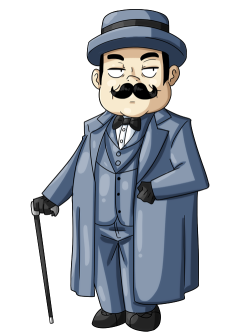 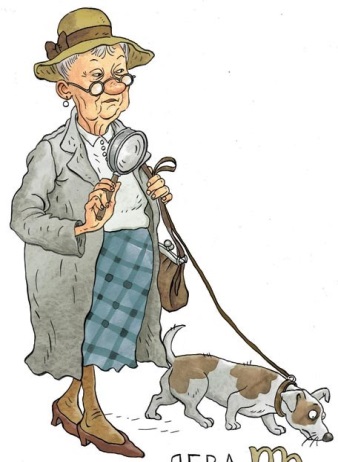 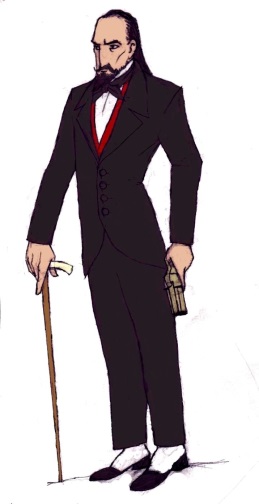 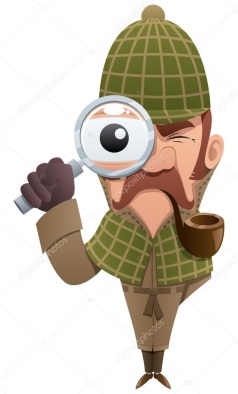 Код от сейфа (в каждую ячейку нужно вписать одну цифру кода)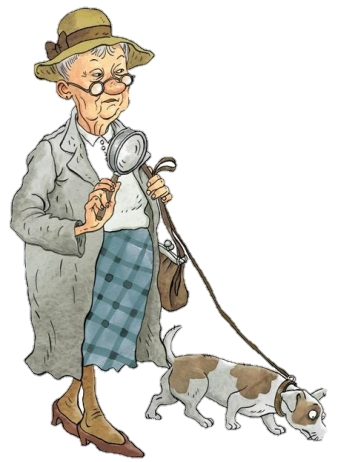 Код от сейфа (в каждую ячейку нужно вписать одну цифру кода)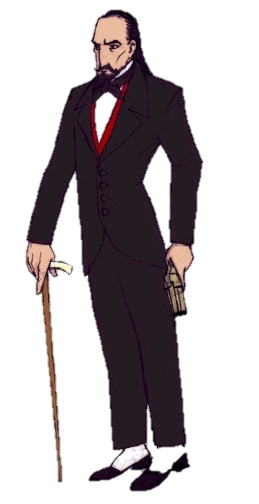 Код от сейфа (в каждую ячейку нужно вписать одну цифру кода)